
Томская область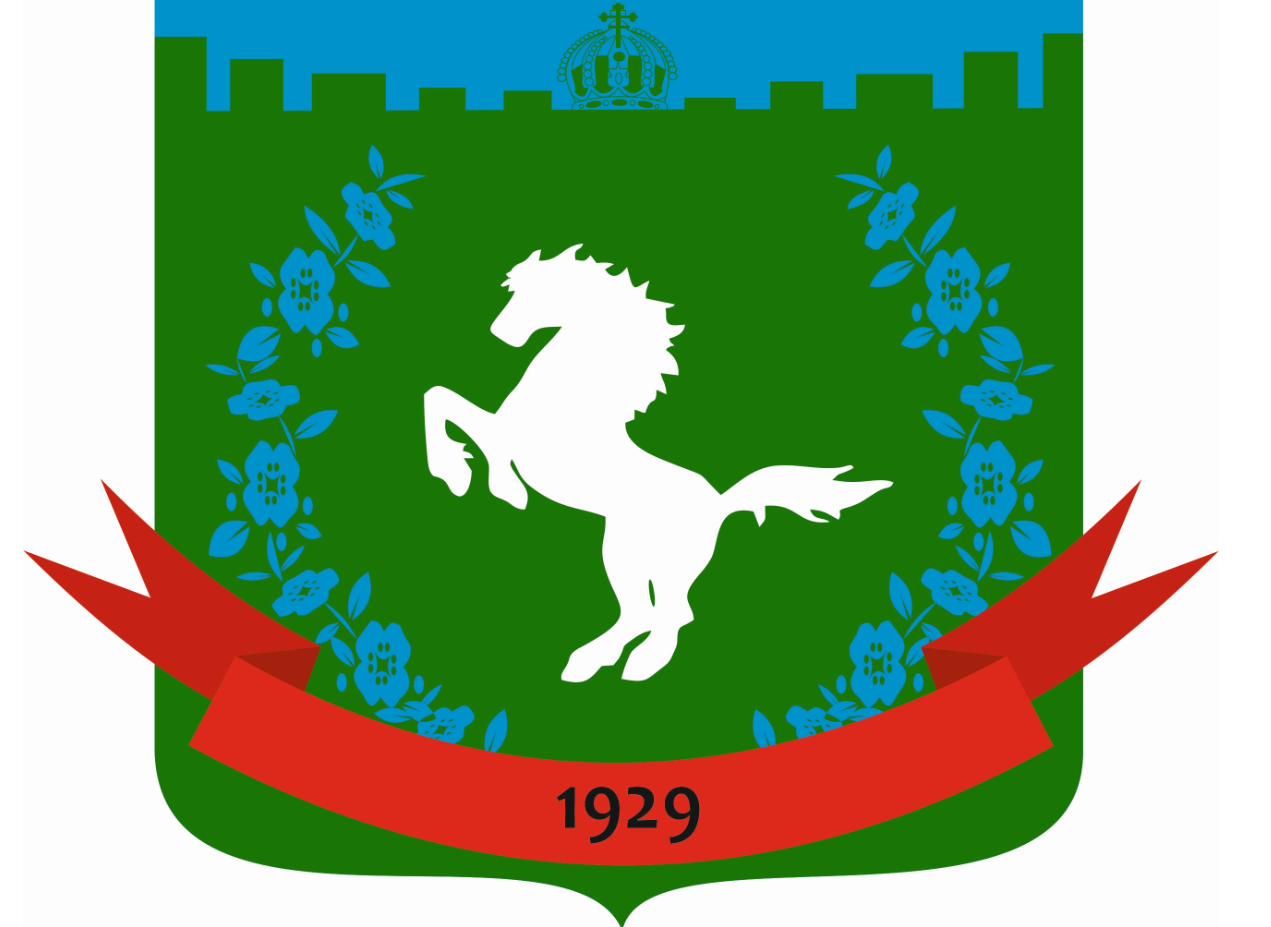 Томский районМуниципальное образование «Зональненское сельское поселение»ИНФОРМАЦИОННЫЙ БЮЛЛЕТЕНЬПериодическое официальное печатное издание, предназначенное для опубликованияправовых актов органов местного самоуправления Зональненского сельского поселенияи иной официальной информации                                                                                                                         Издается с 2005г.  п. Зональная Станция                                                                         	        № 91 от  25.09.2020г.ТОМСКАЯ ОБЛАСТЬТОМСКИЙ РАЙОНАДМИНИСТРАЦИЯ ЗОНАЛЬНЕНСКОГО СЕЛЬСКОГО ПОСЕЛЕНИЯП О С Т А Н О В Л Е Н И Е«25»  сентября  2020 г.                                                               		        № 219 Об организации обеспечениянадежного теплоснабжения потребителей на территории МО «Зональненское сельское поселение»В соответствии с приказом Министерства энергетики Российской Федерации от 12.03.2013г. № 103 «Об утверждении правил оценки готовности к отопительному периоду», с Федеральным законом от 06.10.2003г., № 131- ФЗ «Об общих принципах организации местного самоуправления Российской Федерации», Федеральным законом от 27.07.2010 № 90-ФЗ «О теплоснабжении», в целях обеспечения надежного теплоснабжения потребителей на территории муниципального образования "Зональненское сельское поселение"ПОСТАНОВЛЯЕТ:1. Утвердить прилагаемые:1.1. Механизм оперативно-диспетчерского управления в системе теплоснабжения на территории муниципального образования "Зональненское сельское поселение"1.2. Порядок мониторинга системы теплоснабжения на территории муниципального образования "Зональненское сельское поселение"1.3. План действий по ликвидации последствий аварийных ситуаций с применением электронного моделирования аварийных ситуаций.2. Настоящее постановление опубликовать на официальном сайте муниципального образования "Зональненское сельское поселение".3. Контроль исполнения настоящего постановления оставляю за собой.Глава поселения (Глава администрации)		                                                     Е.А. КоноваловаПриложение № 1к постановлению администрацииот 25.09.2020 г. № 219Механизм оперативно-диспетчерского управления в системе теплоснабжения на территории муниципального образования "Зональненское сельское поселение"1. Общие положения 1.1. Механизм оперативно — диспетчерского управления в системе теплоснабжения на территории муниципального образования "Зональненское сельское поселение" определяет взаимодействие оперативно-диспетчерских служб теплоснабжающих, теплосетевых организаций и абонентов тепловой энергии по вопросам теплоснабжения.1.2. Основной задачей указанных организаций является обеспечение устойчивой и бесперебойной работы тепловых сетей и систем теплопотребления, поддержание заданных режимов теплоснабжения, принятие оперативных мер по предупреждению, локализации и ликвидации аварий на теплоисточниках, тепловых сетях и системах теплопотребления.1.3. Все теплоснабжающие, теплосетевые организации, обеспечивающие теплоснабжение потребителей, должны иметь круглосуточно работающие оперативно-диспетчерские и аварийно-восстановительные службы. В организациях, штатными расписаниями которых такие службы не предусмотрены, обязанности оперативного руководства возлагаются на лицо, определенное соответствующим приказом.1.4. Общую координацию действий оперативно-диспетчерских служб по эксплуатации локальной системы теплоснабжения осуществляет теплоснабжающая организация, по локализации и ликвидации аварийной ситуации — оперативно-диспетчерская служба.1.5. Для проведения работ по локализации и ликвидации аварий каждая организация должна располагать необходимыми инструментами, механизмами, транспортом, передвижными сварочными установками, аварийным восполняемым запасом запорной арматуры и материалов. Объем аварийного запаса устанавливается в соответствии с действующими нормативами, место хранения определяется руководителями соответствующих организаций. Состав аварийно-восстановительных бригад, перечень машин и механизмов, приспособлений и материалов утверждается главным инженером организации.2. Взаимодействие оперативно-диспетчерских и аварийно- восстановительных служб при возникновении и ликвидации аварий на источниках энергоснабжения, сетях и системах энергопотребления2.1. При получении сообщения о возникновении аварии, отключении или ограничении энергоснабжения потребителей диспетчер соответствующей организации принимает оперативные меры по организации мер безопасности на месте аварии (ограждение, освещение, охрана и др.) и действует в соответствии с инструкцией по ликвидации аварийных ситуаций.2.2. О возникновении аварийной ситуации, принятом решении по ее локализации и ликвидации диспетчер немедленно сообщает по имеющимся у него каналам связи руководству организации, диспетчерам организаций, которым необходимо изменить или прекратить работу своего оборудования и коммуникаций, диспетчерским службам Потребителей.Также о возникновении аварийной ситуации и времени на восстановление теплоснабжения потребителей в обязательном порядке информируется администрация муниципального образования "Зональненское сельское поселение".2.3. Решение о введении режима ограничения или отключения тепловой энергии абонентов принимается руководством теплоснабжающих, теплосетевых организаций по согласованию с Администрацией сельского поселения.2.4. Команды об отключении и опорожнении систем теплоснабжения и теплопотребления проходят через соответствующие диспетчерские службы.2.5. Отключение систем горячего водоснабжения и отопления, последующее заполнение и включение в работу производится силами оперативно-диспетчерских и аварийно-восстановительных служб владельцев зданий в соответствии с инструкцией, согласованной с энергоснабжающей организацией.2.6. В случае, когда в результате аварии создается угроза жизни людей, разрушения оборудования, коммуникаций или строений, диспетчеры (начальники смен) теплоснабжающих и теплосетевых организаций отдают распоряжение на вывод из работы оборудования без согласования, но с обязательным немедленным извещением администрации  муниципального образования "Зональненское сельское поселение" и абонентов (в случае необходимости) перед отключением и после завершения работ по выводу из работы аварийного тепломеханического оборудования или участков тепловых сетей.2.7. Лицо, ответственное за ликвидацию аварии, обязано:— вызвать при необходимости соответствующих представителей организаций и ведомств, имеющих коммуникации сооружения в месте аварии, согласовать с ними проведение земляных работ для ликвидации аварии; организовать выполнение работ на коммуникациях и обеспечивать безопасные условия производства работ;— информировать по завершении аварийно-восстановительных работ (или какого-либо этапа) соответствующие службы для восстановления рабочей схемы, заданных параметров теплоснабжения и подключения потребителей в соответствии с программой пуска.2.8. Организации и предприятия всех форм собственности, имеющие свои коммуникации или сооружения в месте возникновения аварии, обязаны направить своих представителей по вызову теплоснабжающей организации или администрации муниципального образования "Зональненское сельское поселение" для согласования условий производства работ по ликвидации аварии в течение 2-х часов в любое время суток.3. Взаимодействие оперативно-диспетчерских служб при эксплуатации систем энергоснабжения3.1. Ежедневно после приема смены, а также при необходимости в течение всей смены диспетчеры (начальники смены) теплоснабжающих и теплосетевых организаций осуществляют передачу оперативной информации: о режимах работы теплоисточников и тепловых сетей; о корректировке режимов работы энергообъектов по фактической температуре и ветровому воздействию, об аварийных ситуациях на вышеперечисленных объектах, влияющих на нормальный режим работы системы теплоснабжения.3.2. Администрация муниципального образования "Зональненское сельское поселение" осуществляет контроль за соблюдением энергоснабжающими организациями утвержденных режимов работы систем теплоснабжения.3.3. Для подтверждения планового отключения (изменения параметров теплоносителя) потребителей диспетчерские службы теплоснабжающих и теплосетевых организаций подают заявку в администрацию муниципального образования "Зональненское сельское поселение" и информируют Абонентов (при необходимости) за 5 дней до намеченных работ.3.4. Планируемый вывод в ремонт оборудования, находящегося на балансе потребителей, производится с обязательным информированием  администрации муниципального образования "Зональненское сельское поселение" за 10 дней до намеченных работ, а в случае аварии – немедленно.3.5. При проведении плановых ремонтных работ на водозаборных сооружениях, которые приводят к ограничению или прекращению подачи холодной воды на теплоисточники сельского поселения, диспетчер организации, в ведении которой находятся данные водозаборные сооружения и станция водоподготовки, должен за 10 дней сообщить в соответствующую организацию и администрацию муниципального образования "Зональненское сельское поселение" об этих отключениях с указанием сроков начала и окончания работ. При авариях, повлекших за собой длительное прекращение подачи холодной воды на котельные, диспетчер теплоснабжающей организации вводит ограничение горячего водоснабжения потребителей вплоть до полного его прекращения.3.6. При проведении плановых или аварийно-восстановительных работ на электрических сетях и трансформаторных подстанциях, которые приводят к ограничению или прекращению подачи электрической энергии на объекты системы теплоснабжения, диспетчер организации, в ведении которой находятся данные электрические сети и трансформаторные подстанции, должен сообщать, соответственно, за 10 дней или немедленно диспетчеру соответствующей теплоснабжающей или теплосетевой организации и администрации муниципального образования "Зональненское сельское поселение" об этих отключениях с указанием сроков начала и окончания работ.3.7. В случаях понижения температуры наружного воздуха до значений, при которых на теплоисточниках системы теплоснабжения не хватает теплогенерирующих мощностей, диспетчер теплоснабжающей организации по согласованию с администрацией муниципального образования "Зональненское сельское поселение" вводит ограничение отпуска тепловой энергии потребителям.3.8. Включение новых объектов производится только по разрешению Федеральной службы по экологическому, технологическому и атомному надзору (Ростехнадзхор) и теплоснабжающей организации.3.9. Включение объектов, которые выводились в ремонт по заявке абонентов, производится по разрешению персонала теплоснабжающих и теплосетевых организаций по просьбе ответственного лица абонента, указанного в заявке.4. Техническая документация4.1. Документами, определяющими взаимоотношения оперативно-диспетчерских служб теплоснабжающих, теплосетевых организаций и абонентов тепловой энергии, являются:— настоящий механизм оперативно-диспетчерского управления в системе теплоснабжения на территории сельского поселения;— действующая нормативно-техническая документация по технике безопасности и эксплуатации теплогенерирующих установок, тепловых сетей и теплопотребляющих установок;— внутренние инструкции, касающиеся эксплуатации и техники безопасности этого оборудования, разработанные на основе действующей нормативно-технической документации;— утвержденные техническими руководителями предприятий и согласованные с администрацией  муниципального образования "Зональненское сельское поселение" схемы локальных систем теплоснабжения, режимные карты работы тепловых сетей и теплоисточников.Внутренние инструкции должны включать детально разработанный оперативный план действий при авариях, ограничениях и отключениях потребителей при временном недостатке тепловой энергии, электрической мощности или топлива на источниках теплоснабжения.К инструкциям должны быть приложены схемы возможных аварийных переключений, указан порядок отключения горячего водоснабжения и отопления, опорожнения тепловых сетей и систем теплопотребления зданий, последующего их заполнения и включения в работу при разработанных вариантах аварийных режимов, должна быть определена организация дежурств и действий персонала при усиленном и внерасчетном режимах теплоснабжения.Конкретный перечень необходимой эксплуатационной документации в каждой организации устанавливается ее руководством.Приложение № 2 к постановлению администрации от 25.09.2020 г. № 219ПОРЯДОКмониторинга состояния системы теплоснабжения сельского поселения1.Настоящий Порядок определяет взаимодействие органов местного самоуправления, теплоснабжающих и теплосетевых организаций при создании и функционировании системы мониторинга теплоснабжения. Система мониторинга состояния системы теплоснабжения – это комплексная система наблюдений, оценки и прогноза состояния тепловых сетей (далее – система мониторинга).Целями создания и функционирования системы мониторинга теплоснабжения являются повышение надежности и безопасности систем теплоснабжения, снижение затрат на проведение аварийно-восстановительных работ посредством реализации мероприятий по предупреждению, предотвращению, выявлению и ликвидации аварийных ситуаций.2. Основными задачами системы мониторинга являются:— сбор, обработка и анализ данных о состоянии объектов теплоснабжения, статистических данных об аварийности на системах теплоснабжения и проводимых на них ремонтных работ;— оптимизация процесса составления планов проведения ремонтных работ на теплосетях;— эффективное планирование выделения финансовых средств на содержание и проведения ремонтных работ на теплосетях.3. Функционирование системы мониторинга осуществляется на объектовом и муниципальном уровнях.На объектовом уровне организационно-методическое руководство и координацию деятельности системы мониторинга осуществляют организации эксплуатирующие теплосети.На муниципальном уровне организационно-методическое руководство и координацию деятельности системы мониторинга осуществляет администрация муниципального образования «Зональненское сельское поселение".4. Система мониторинга включает в себя:— сбор данных;— хранения, обработку и представление данных;— анализ и выдачу информации для принятия решения.4.1. Сбор данныхСистема сбора данных мониторинга за состоянием тепловых сетей объединяет в себе все существующие методы наблюдения за тепловыми сетями на территории муниципального образования.В систему сбора данных вносятся данные по проведенным ремонтам и сведения, накапливаемые эксплуатационным персоналом.Собирается следующая информация:— паспортная база данных технологического оборудования прокладок тепловых сетей;— расположение смежных коммуникаций в 5-ти метровой зоне вдоль прокладки теплосети;— данные о грунтах в зоне прокладки теплосети. 4.2. Анализ и выдача информации для принятия решенияСистемы анализа и выдачи информации направлена на решение задачи оптимизации планов ремонта на основе выбора тепловых сетей, имеющих повреждения, самых ненадежных, исходя из заданного объема финансирования.Основным источником информации для статистической обработки данных являются результаты опрессовки в ремонтный период, которая применяется как основной метод диагностики и планирования ремонтов и перекладок тепловых сетей.Данные мониторинга накладываются на актуальные паспортные характеристики объекта в целях выявления истинного состояния объекта, исключения ложной информации и принятия оптимального управленческого решения.Приложение № 3 к постановлению администрацииот 25.09.2020 г. № 219ПЛАНдействий по ликвидации последствий аварийных ситуаций с применением электронного моделирования аварийных ситуацийПонятия, используемые в настоящем плане действий по ликвидации последствий аварийных ситуаций на системах теплоснабжения на территории муниципального образования «Зональненское сельское поселение":авария – технологические нарушения на теплоснабжающем, теплосетевом объекте, приведшие к разрушению сооружений и (или) технических устройств, применяемых на теплоснабжающих, теплосетевых объектах, неконтролируемому взрыв и (или) выбросу опасных веществ, отклонению от установленного режима работы теплоснабжающего, теплосетевого объекта, полному или частичному ограничению режима потребления тепловой энергии, возникновению или угрозе возникновения аварийного  режима работы системы теплоснабжения.инцидент - отказ или повреждение технических устройств, применяемых на теплоснабжающем, теплосетевом объекте, отклонение от установленного режима технологического процесса.Краткая характеристика территории:В настоящее время на территории муниципального образования «Зональненское сельское поселение" находятся: администрация муниципального образования Краснооктябрьского сельсовета, 2 средние школы, Библиотека, Школа Искусств, 5 детских садов, Дом культуры, 2 почтовых отделений связи, две амбулатории. Объекты - школа, детский сад имеют централизованную систему теплоснабжения, обслуживаемую ОАО «ТомскРТС»Жилищный фонд многоквартирных домов сельского поселения имеет централизованную систему теплоснабжения, обслуживаемую ОАО «ТомскРТС».  На территории муниципального образования «Зональненское сельское поселение" развита телефонная связь, имеется выход в сеть Интернет, работают операторы сотовой связи «МТС», «Билайн», «Теле2».   Территория муниципального образования подключена к центральной системе электроснабжения.Органы местного самоуправления сельского поселения обладают собственными полномочиями по решению вопросов местного значения и полномочиями для осуществления отдельных государственных полномочий, переданных органам местного самоуправления федеральными законами и нормативными актами Томской области.Совет депутатов сельского поселения состоит из 10 депутатов, избираемых населением на муниципальных выборах сроком на 5 лет.Глава  муниципального образования «Зональненское сельское поселение" является высшим должностным лицом муниципального образования, избирается на муниципальных выборах сроком на 5 лет.— Продолжительность отопительного периода: 185 сут.;Риски возникновения аварий, масштабы и последствия приведены в ТАБЛИЦЕВыводы из обстановкиНаиболее вероятными причинами возникновения аварий и сбоев в работе могут послужить:— износ тепловых сетей;— неблагоприятные погодно-климатические явления;— человеческий фактор.Организация работОрганизация управления ликвидацией аварий на тепло-производящих объектах и тепловых сетяхКоординацию работ по ликвидации аварии на муниципальном уровне осуществляет комиссия по предупреждению и ликвидации чрезвычайных ситуаций и обеспечению пожарной безопасности поселения, на объектовом уровне – руководитель организации, осуществляющей эксплуатацию объекта.Органами повседневного управления территориальной подсистемы являются:на межмуниципальном уровне - единая дежурно-диспетчерская служба (далее - ЕДДС) Томского муниципального района по вопросам сбора, обработки и обмена информации, оперативного реагирования и оперативного управления силами и средствами аврийно-спасательных и других сил постоянной готовности в условиях чрезвычайной ситуации (далее-ЧС). на муниципальном уровне – ответственный специалист муниципального образования;на объектовом уровне – дежурно-диспетчерские службы организаций (объектов).Размещение органов повседневного управления осуществляется на стационарных пунктах управления, оснащаемых техническими средствами управления, средствами связи, оповещения и жизнеобеспечения, поддерживаемых в состоянии постоянной готовности к использованию.Порядок действий по ликвидации аварий на тепло-производящих объектах и тепловых сетяхВ зависимости от вида и масштаба аварии принимаются неотложные меры по проведению ремонтно-восстановительных и других работ направленных на недопущение размораживания систем теплоснабжения и скорейшую подачу тепла в социально значимые объекты.Планирование и организация ремонтно-восстановительных работ на тепло-производящих объектах (далее — ТПО) и тепловых сетях (далее – ТС) осуществляется руководством организации, эксплуатирующей ТПО (ТС).Принятию решения на ликвидацию аварии предшествует оценка сложившейся обстановки, масштаба аварии и возможных последствий.Работы проводятся на основании нормативных и распорядительных документов оформляемых организатором работ.К работам привлекаются аварийно — ремонтные бригады, специальная техника и оборудование организаций, в ведении которых находятся ТПО (ТС) в круглосуточном режиме, посменно.О причинах аварии, масштабах и возможных последствиях, планируемых сроках ремонтно-восстановительных работ, привлекаемых силах и средствах руководитель работ информирует администрацию муниципального образования.В случае необходимости привлечения дополнительных сил и средств к работам, руководитель работ докладывает главе администрации муниципального образования, председателю комиссии по предупреждению и ликвидации чрезвычайных ситуаций и обеспечению пожарной безопасности района.При угрозе возникновения чрезвычайной ситуации в результате аварии (аварийном отключении коммунально-технических систем) работы координирует комиссия по предупреждению и ликвидации чрезвычайных ситуаций и обеспечению пожарной безопасности района.Расчеты допустимого времени устранения технологических нарушений а) на объектах водоснабженияб) на объектах теплоснабженияв) на объектах электроснабженияВзаимодействие между органами и организациями при ликвидации аварий, инцидентовВид аварииПричина возникновения аварииМасштаб аварии и последствияУровень реагированияУровень реагированияПримечаниеОстановка работы оборудование котельнойПрекращение подачи электроэнергииПрекращение подачи электроэнергииПрекращение циркуляции воды в систему отопления потребителей, понижение температуры в зданиях  размораживание тепловых сетей и отопительных батарейМестныйМестныйОстановка работы оборудование котельнойПрекращение подачи горячей воды в систему отопления всех потребителей, понижение температуры в зданиях  Прекращение подачи горячей воды в систему отопления всех потребителей, понижение температуры в зданиях  ОбъектовыйПорыв тепловых сетейПредельный износ сетей, гидродинамические ударыПредельный износ сетей, гидродинамические ударыПрекращение подачи горячей воды в систему отопления потребителей, понижение температуры в зданиях   размораживание тепловых сетей и отопительных батарейПрекращение подачи горячей воды в систему отопления потребителей, понижение температуры в зданиях   размораживание тепловых сетей и отопительных батарейОбъектовый№ п/пНаименование технологического нарушенияВремя на устранение, час.1Отключение ГХВС24 часа№п/пНаименование технологического нарушенияВремя на устранение, час. минОжидаемая температура в жилых помещениях при температуре наружного воздуха, СОжидаемая температура в жилых помещениях при температуре наружного воздуха, СОжидаемая температура в жилых помещениях при температуре наружного воздуха, СОжидаемая температура в жилых помещениях при температуре наружного воздуха, С№п/пНаименование технологического нарушенияВремя на устранение, час. мин0-10-20Более -201Отключение отопления2 часа181815122Отключение отопления4 часа181515103Отключение отопления6 часов151515104Отключение отопления8 часов1515128№ п/пНаименование технологического нарушенияВремя на устранение, час.1Отключение электроснабжения2 часа (при наличии двух независимых взаимно резервирующих источников питания;24 часа (при наличии одного источника питания)